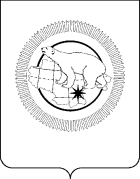 П Р И К А ЗВ целях актуализации отдельных положений нормативного правового акта Департамента здравоохранения Чукотского автономного округа, ПРИКАЗЫВАЮ:1. Внести изменение в приказ Департамента здравоохранения Чукотского автономного округа от 04 марта 2019 года № 17 «Об организации системы внутреннего обеспечения соответствия требованиям антимонопольного законодательства в Департаменте здравоохранения Чукотского автономного округа», изложив пункт 2 приказа в следующей редакции: «Определить отдел административной, правовой и кадровой работы Департамента здравоохранения Чукотского автономного округа уполномоченным подразделением, ответственным за организацию и функционирование системы внутреннего обеспечения соответствия требованиям антимонопольного законодательства в Департаменте (далее – Уполномоченное подразделение)».2. Контроль за исполнением настоящего приказа оставляю за собой.ДЕПАРТАМЕНТ  ЗДРАВООХРАНЕНИЯ  ЧУКОТСКОГО  АВТОНОМНОГО  ОКРУГАот 31.03.2021№238г. АнадырьО внесении изменения в приказ Департамента здравоохранения Чукотского автономного округа от 04.03.2019 № 17Подписано электронной подписью 